Box Lunches for 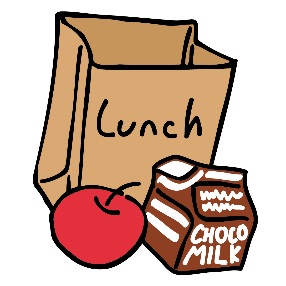 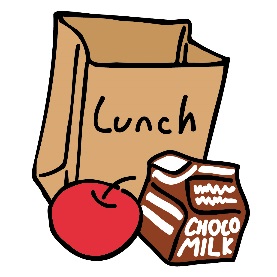 Field Trips & Early Release DaysThe Kitchen staff will prepare a healthy and delicious boxed lunch for your child’s field trip and Early Release Days.Lunch ChoicesK-12 $3.25 per studentFree for students with free meal benefits. $0.40 for students with reduced benefits.Please return this form to your classroom teacher or Cafeteria Manager.Note to Teachers: Please Collect and return all forms to the kitchen 1 week before the field trip. Early Release Days require a 48 hour notice.Name:_________________ Homeroom:_______________ Choice #:________________Date Wanted:________________          *Money will be deducted from your lunch account.1.) Ham and Cheese SandwichCarrot SticksAppleBag of ChipsWater or Juice2.) Turkey and Cheese SandwichCarrot SticksAppleBag of ChipsWater or Juice3.) Bagel and String CheeseCarrot SticksAppleBag of ChipsWater or Juice